S POMOČJO KOLEDARJA POIŠČI PODATKE.Koliko dni ima mesec maj? __________________________________Koliko dni ima mesec september? _______________________________Na kateri dan bo letos 22. december? ______________________________Na kateri dan bo letos 1. september? _________________________________Na kateri dan letos praznuješ rojstni dan? ______________________________POBARVAJ PRAVILNE TRDITVE.     Poznamo pet letnih časov.     Zemlja potrebuje za pot okoli Sonca eno leto.     Teden ima 7 dni.     Leto ima 11 mesecev.     Na koledarju so označeni meseci.DOPOLNI POVEDI.Danes je ________________Jutri bo _________________Predvčerajšnjim je bila _______________Med ponedeljkom in sredo je ______________Čez štiri mesece bo mesec ________________NAMIG – DNEVI V TEDNU:PONEDELJEK     TOREK     SREDA     ČETRTEK     PETEK     SOBOTA     NEDELJA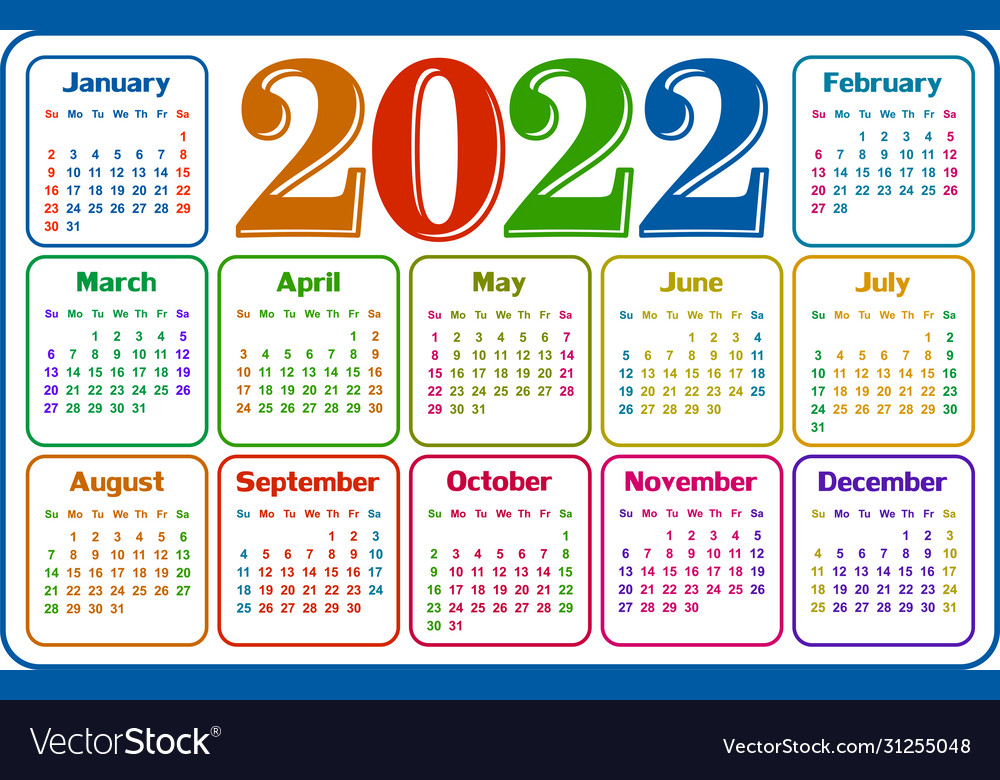 